Приложение кпостановлению Администрации Артемьевского сельского поселения № 146  от 30.07.2020Схема размещения мест (площадок) накопления твердых коммунальных отходов на территории Артемьевскогосельского поселения Тутаевского муниципального района Ярославской области№ п/п Адресземельного участкаСхема размещения мест (площадок) накопления ТКО,М 1:20001.Ярославская область, Тутаевский район,д.Емишево, ул. Центральная, у д. 5географические координаты:Х57.898504Y39.405085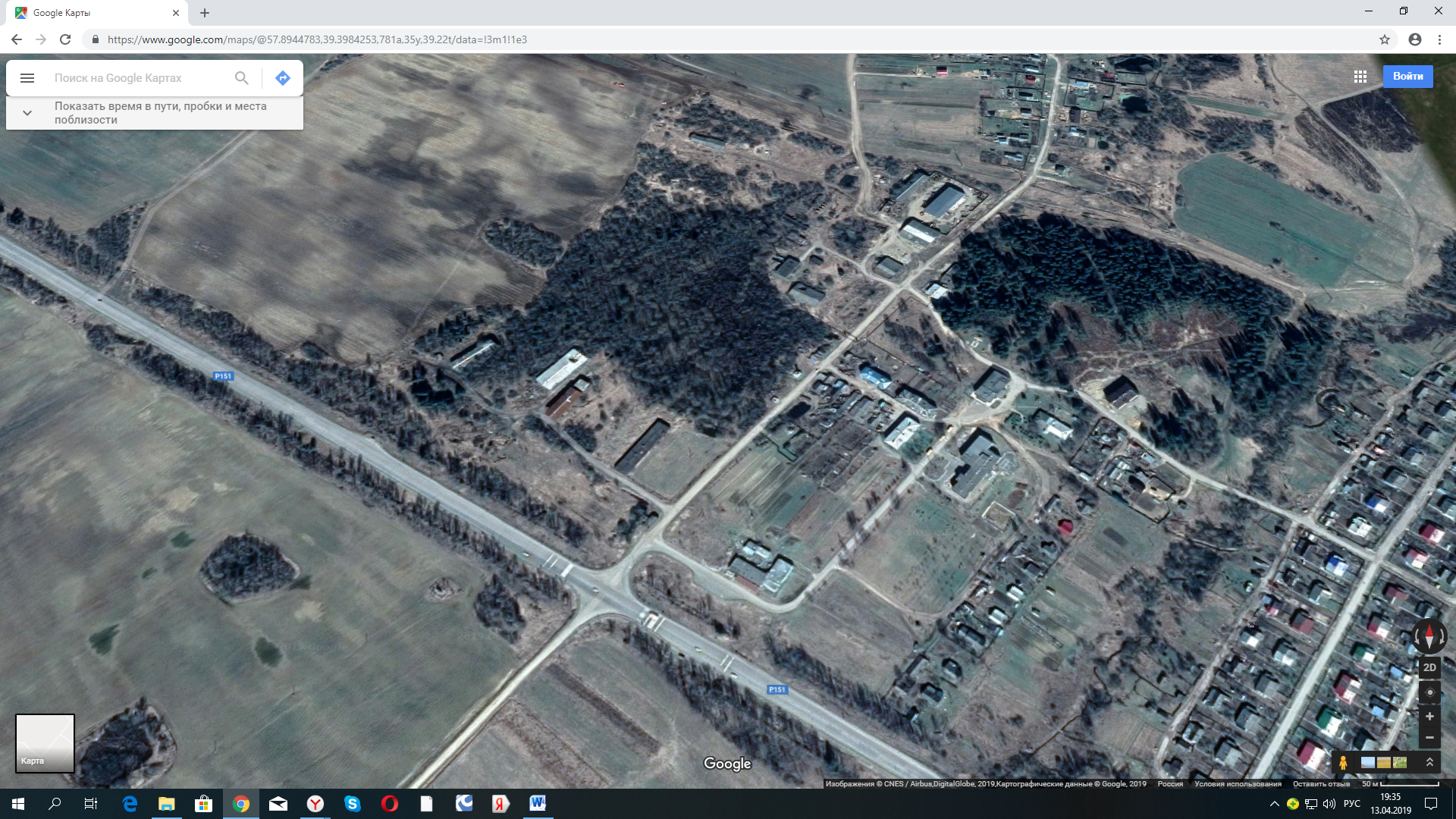 Место (площадка) накопления ТКО№ п/п Адресземельного участкаСхема размещения мест (площадок) накопления ТКО,М 1:20002.Ярославская область, Тутаевский район,д.Столбищи, ул. Центральная, напротив д. 13географические координаты:Х 57.888330 Y 39.289050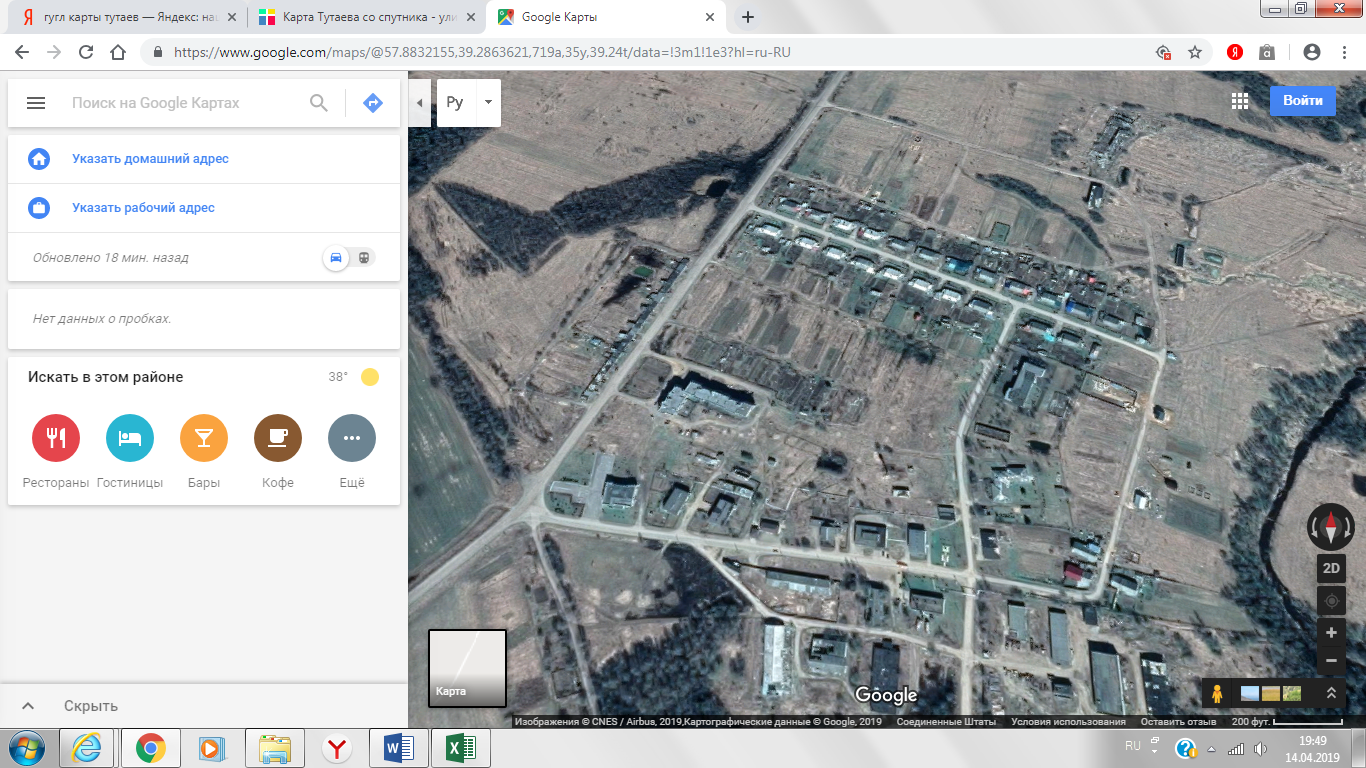 Место (площадка) накопления ТКО№ п/п Адресземельного участкаСхема размещения мест (площадок) накопления ТКО,М 1:20003.Ярославская область, Тутаевский район,д.Столбищи, ул.Колхознаягеографические координаты:Х 57.889491Y 39.291794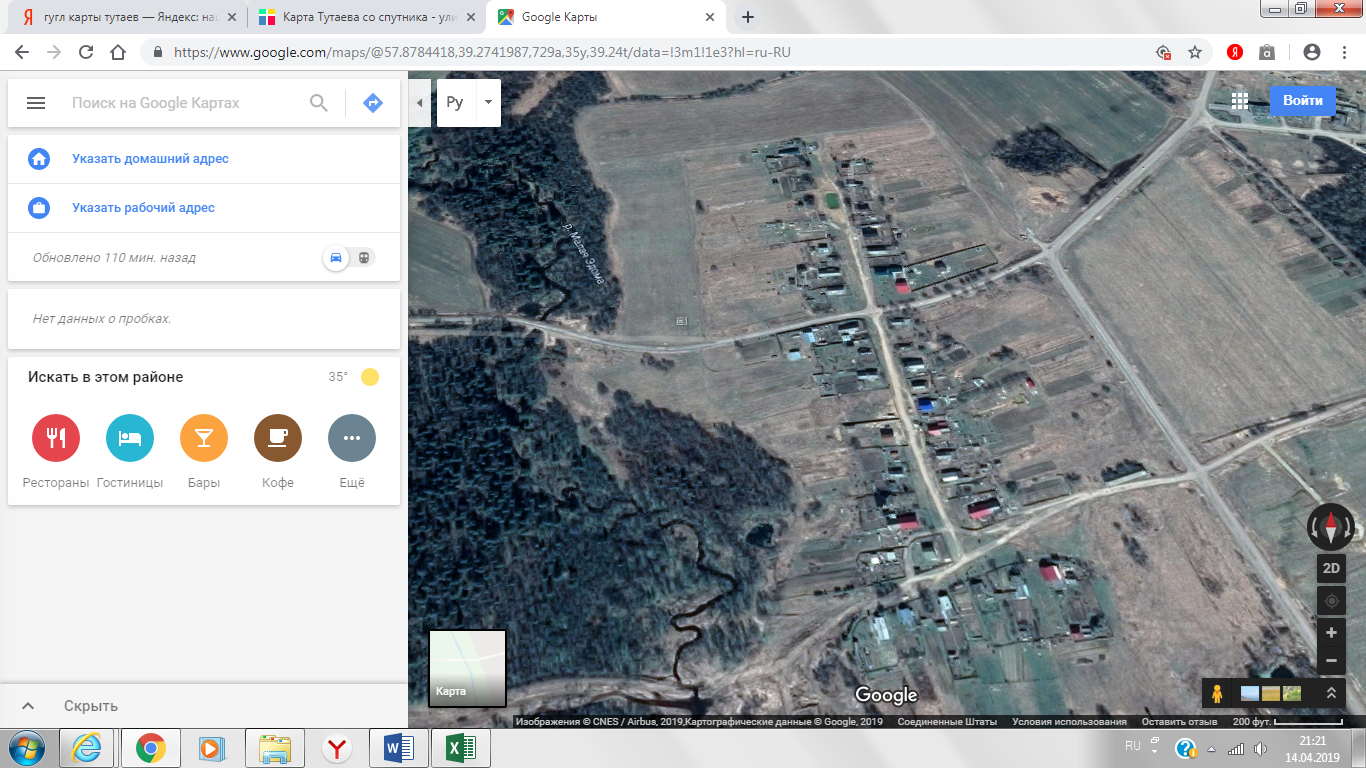 Место (площадка) накопления ТКО№ п/п Адрес земельного участкаСхема размещения мест (площадок) накопления ТКО,М 1:20004.Ярославская область, Тутаевский район, д.Ильинскоегеографические координаты:Х 57.804267Y 39.428143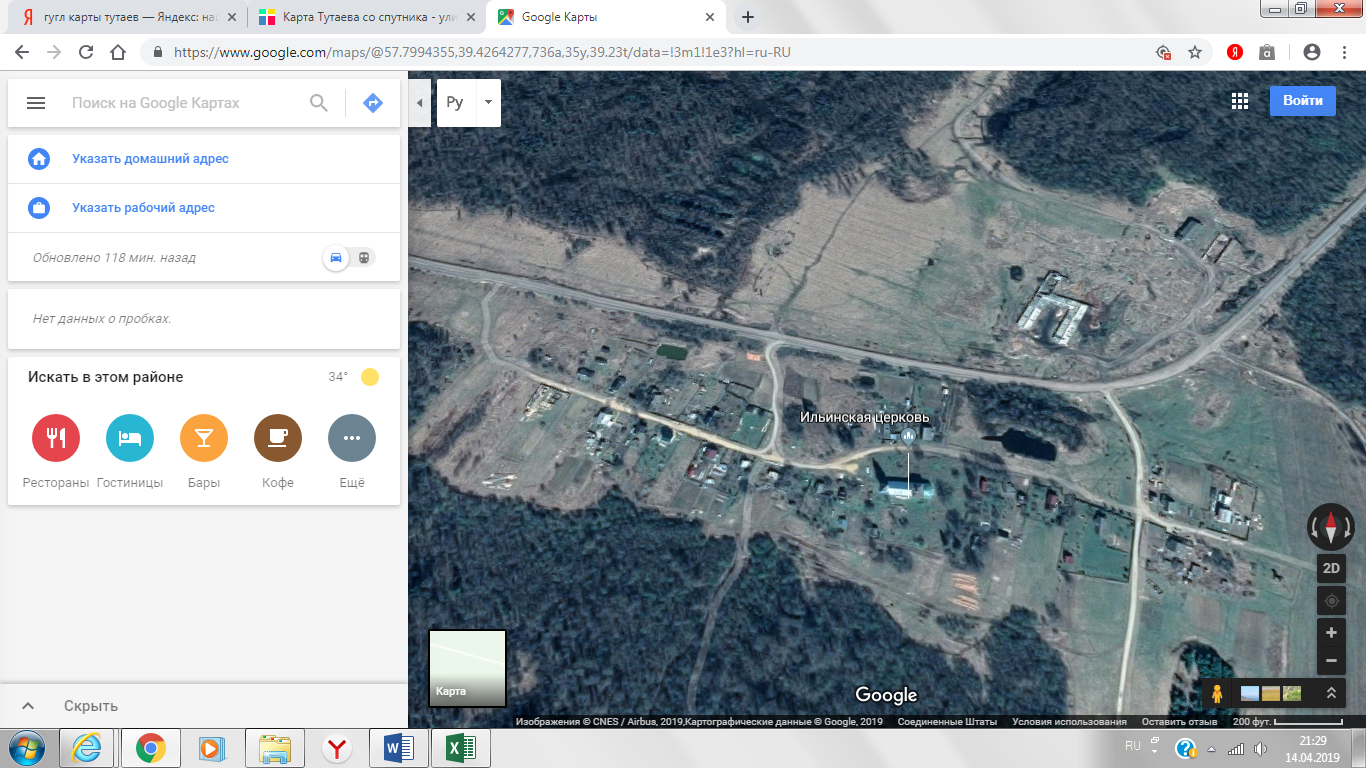 Место (площадка) накопления ТКО№ п/п Адрес земельного участкаСхема размещения мест (площадок) накопления ТКО,М 1:20005.Ярославская область, Тутаевский район, д.Безминогеографические координаты:Х 57.808976Y 39.409566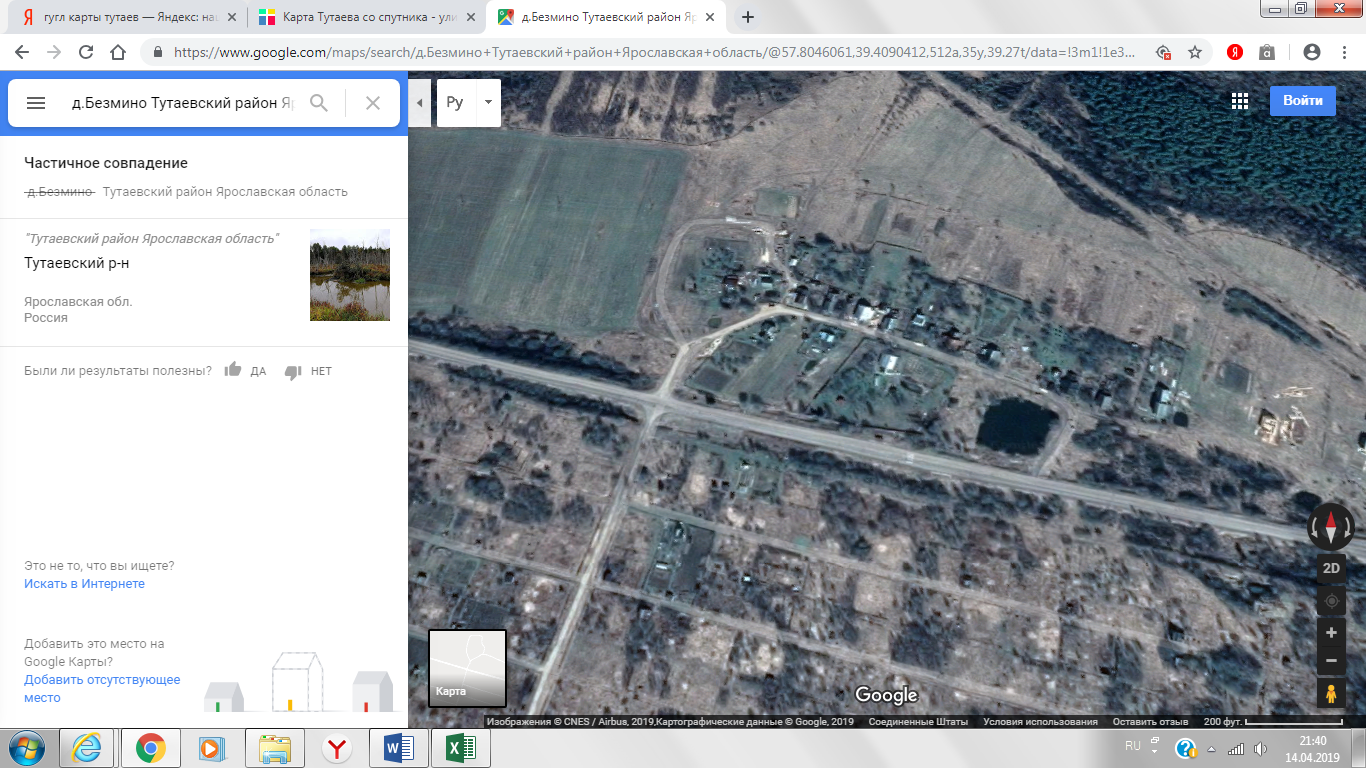                                                                                   Место (площадка) накопления ТКО	№ п/п Адресземельного участкаСхема размещения мест (площадок) накопления ТКО,М 1:20006.Ярославская область, Тутаевский район, д.Осташевогеографические координаты:Х 57.818772Y 39.326375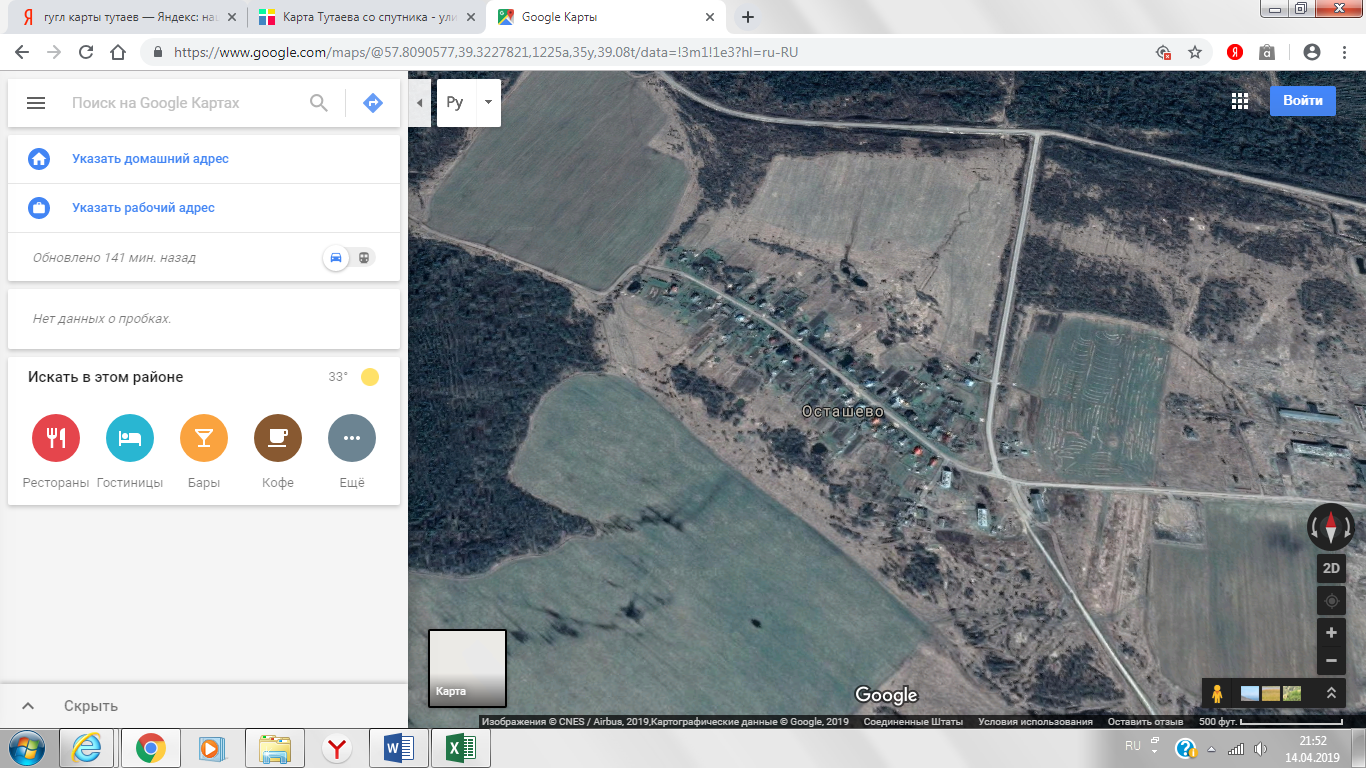 Место (площадка) накопления ТКО№ п/п Адресземельного участкаСхема размещения мест (площадок) накопления ТКО,М 1:20007.Ярославская область, Тутаевский район, с.Вауловогеографические координаты:Х 57.806140Y 39.345102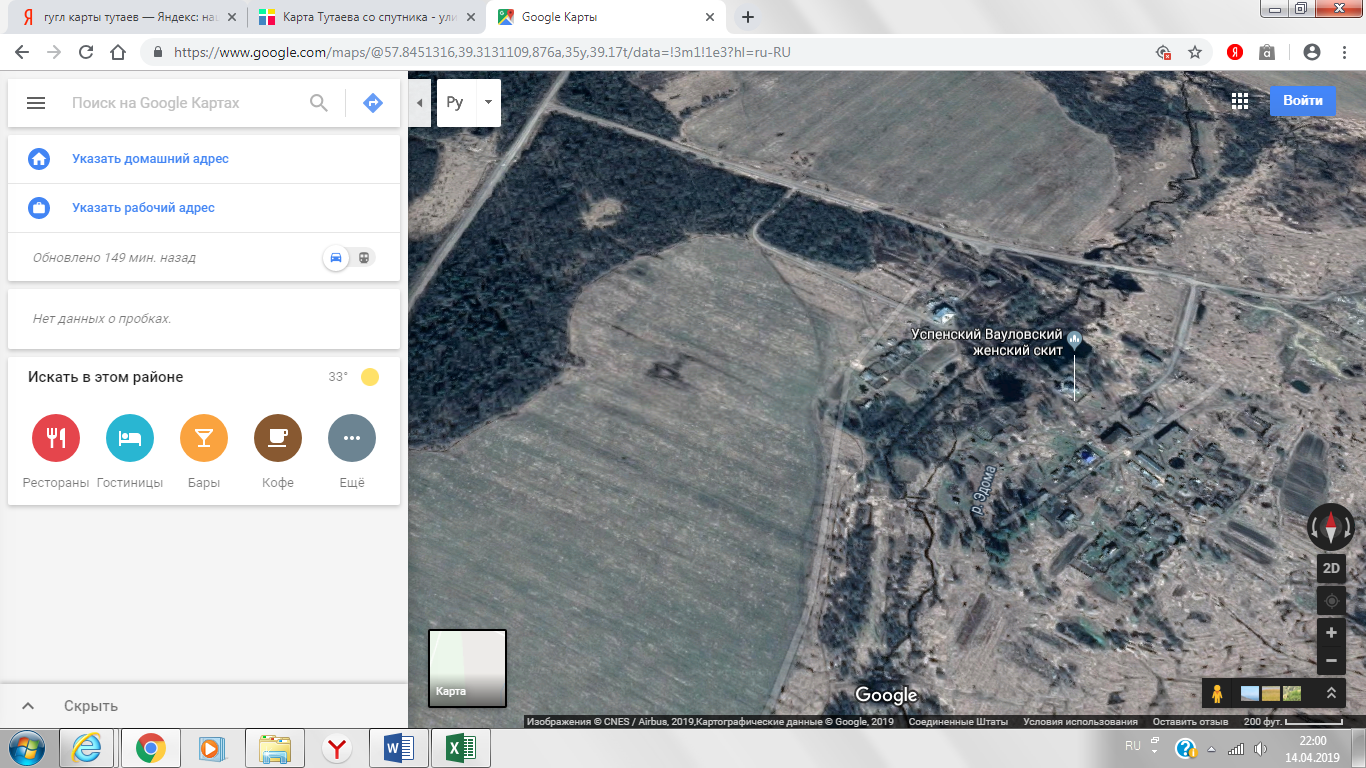 Место (площадка) накопления ТКО№ п/п Адрес земельного участкаСхема размещения мест (площадок) накопления ТКО,М 1:20008.Ярославская область, Тутаевский район, д.Вышницыгеографические координаты:Х 57.816888Y 39.450239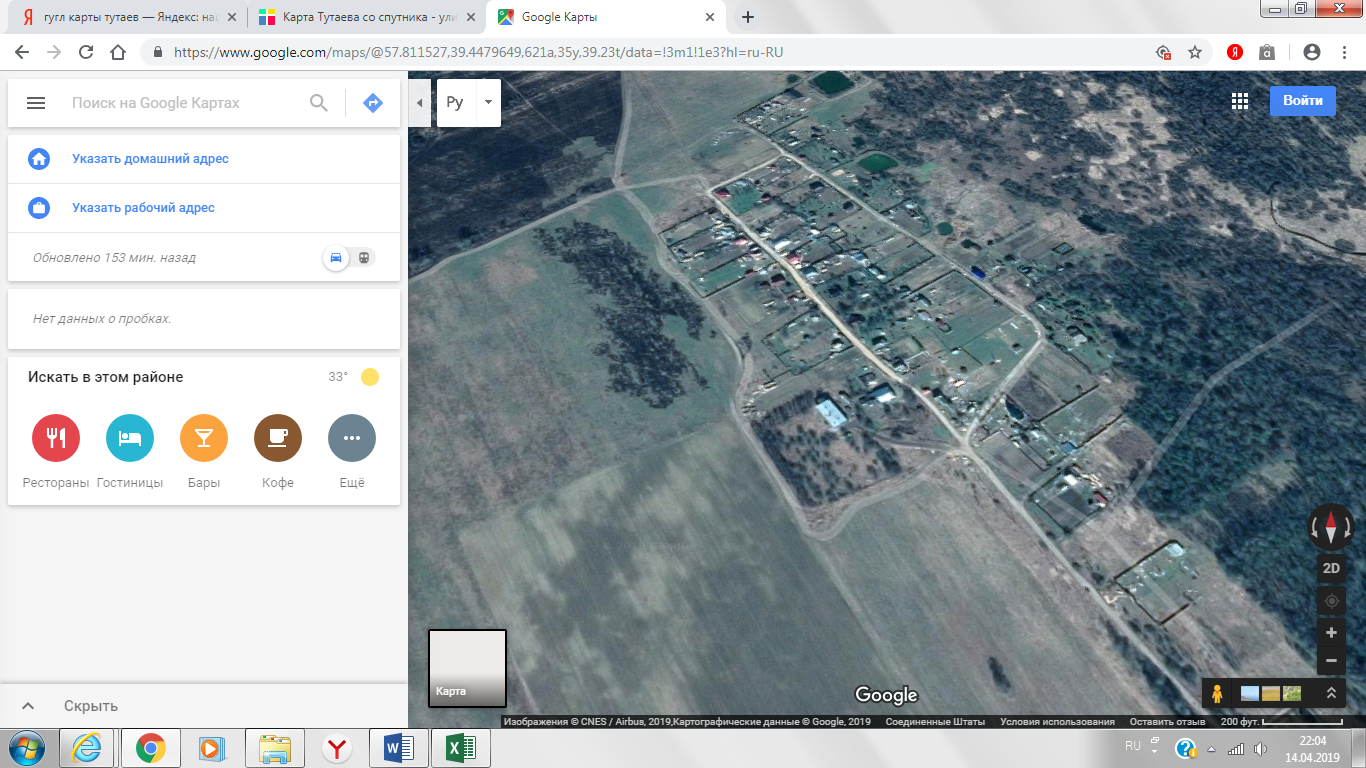 Место (площадка) накопления ТКО№ п/п Адресземельного участкаСхема размещения мест (площадок) накопления ТКО,М 1:20009.Ярославская область, Тутаевский район, д.Рождественноегеографические координаты:Х 57.918377Y 39.325040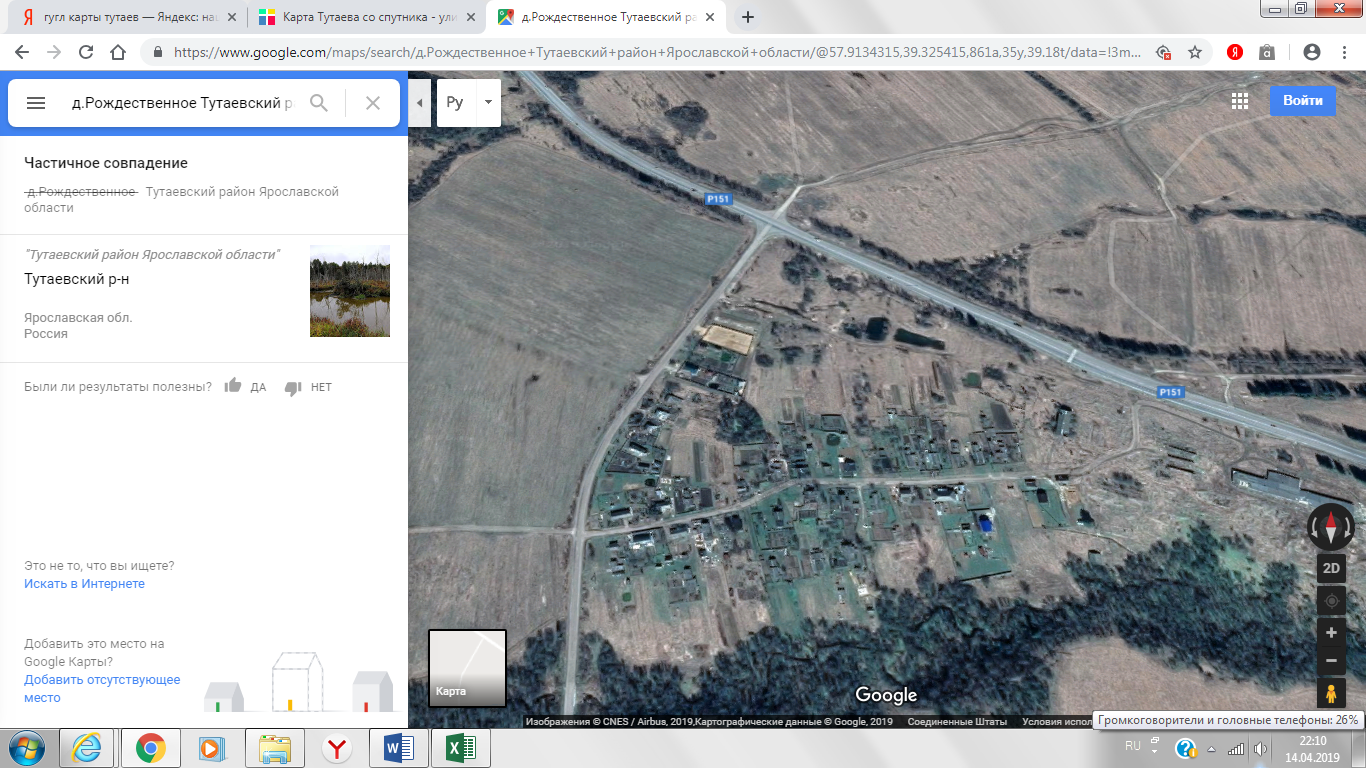 Место (площадка) накопления ТКО№ п/п Адресземельного участкаСхема размещения мест (площадок) накопления ТКО,М 1:200010.Ярославская область, Тутаевский район, д.Шелковогеографические координаты:Х 57.908682Y 39.429911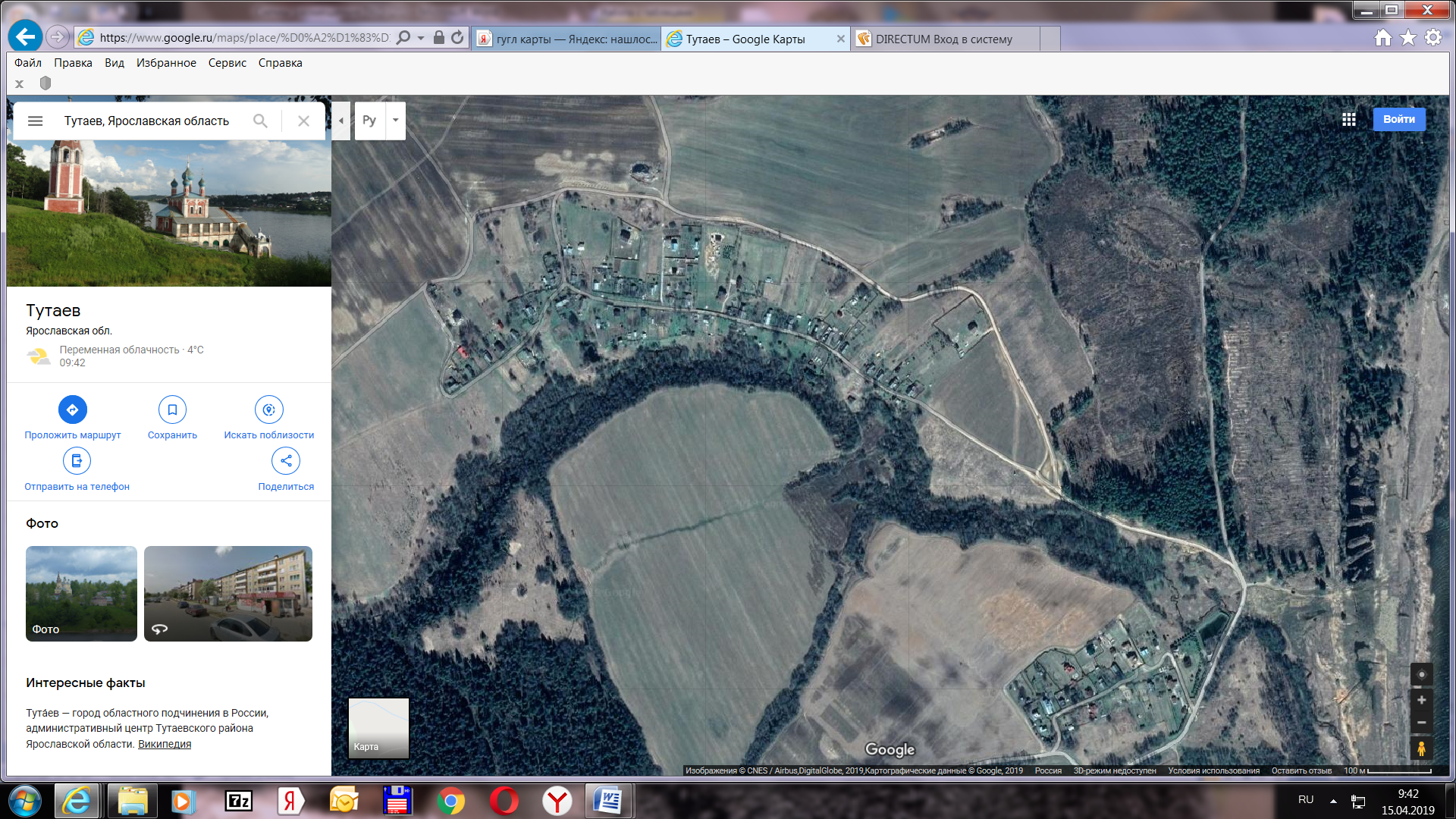 Место (площадка) накопления ТКО№ п/п Адрес земельного участкаСхема размещения мест (площадок) накопления ТКО,М 1:200011.Ярославская область,Тутаевский район, д.Мишаки, на въезде в деревнюгеографические координаты:Х 57.9268Y 39.4362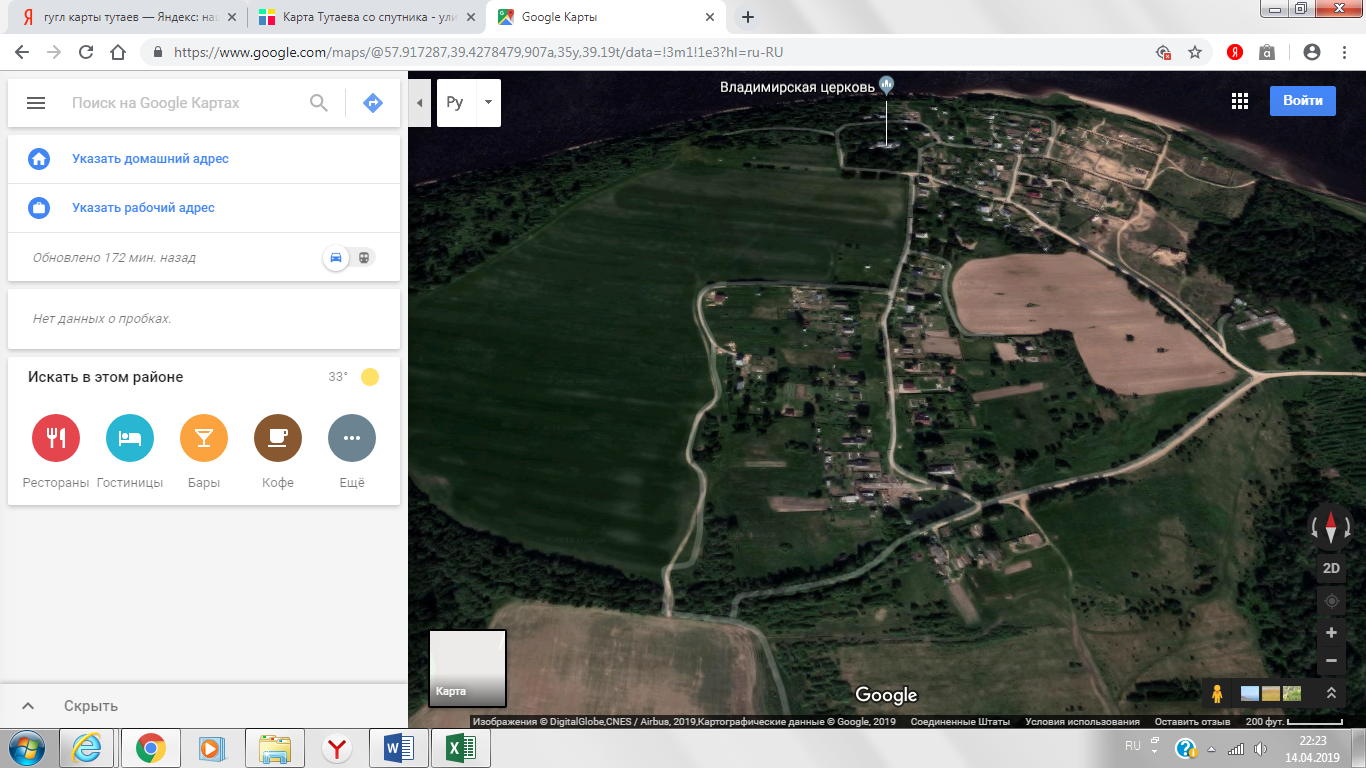           Место (площадка) накопления ТКО№ п/п Адрес земельного участкаСхема размещения мест (площадок) накопления ТКО,М 1:200012.Ярославская область, Тутаевский район, д.Мишаки, у церквигеографические координаты:Х  57.9275, Y 39.4329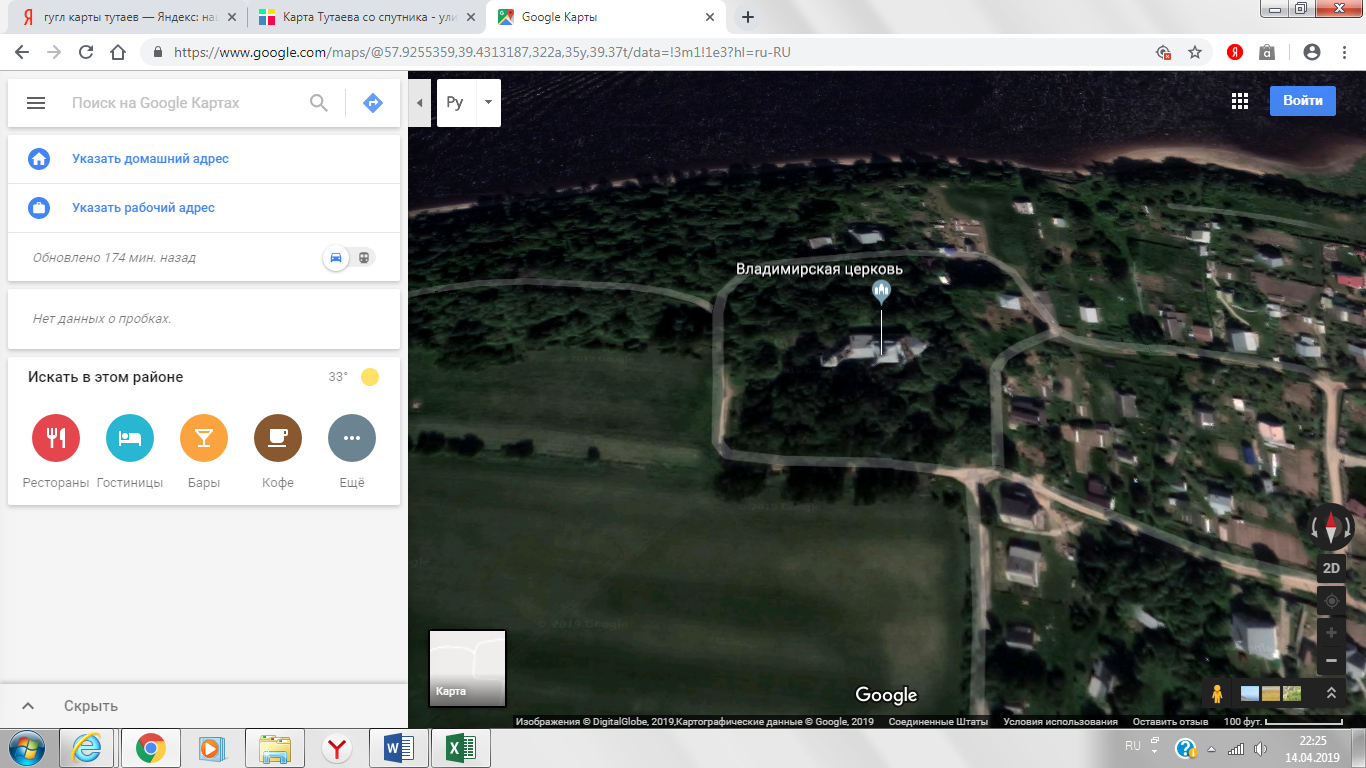 Место (площадка) накопления ТКО№ п/п Адресземельного участкаСхема размещения мест (площадок) накопления ТКО,М 1:200013.Тутаевский район, д.Мишаки, кладбищегеографические координаты:Х  57.9281, Y 39.4316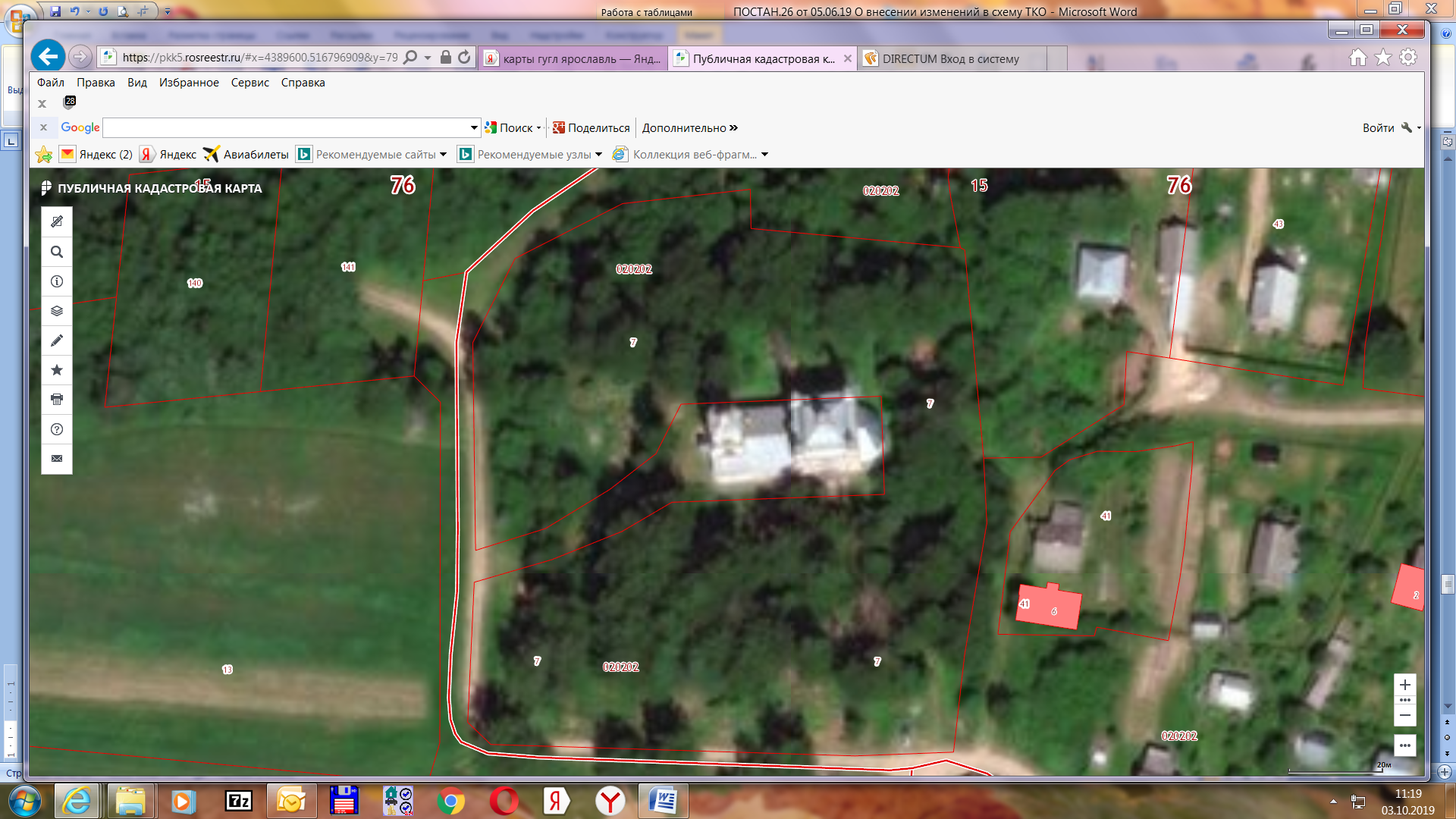 Место (площадка) накопления ТКО№ п/п Адресземельного участкаСхема размещения мест (площадок) накопления ТКО,М 1:200014.Ярославская область,Тутаевский район, д.Николо-Эдомагеографические координаты:Х 57.868152Y39.305098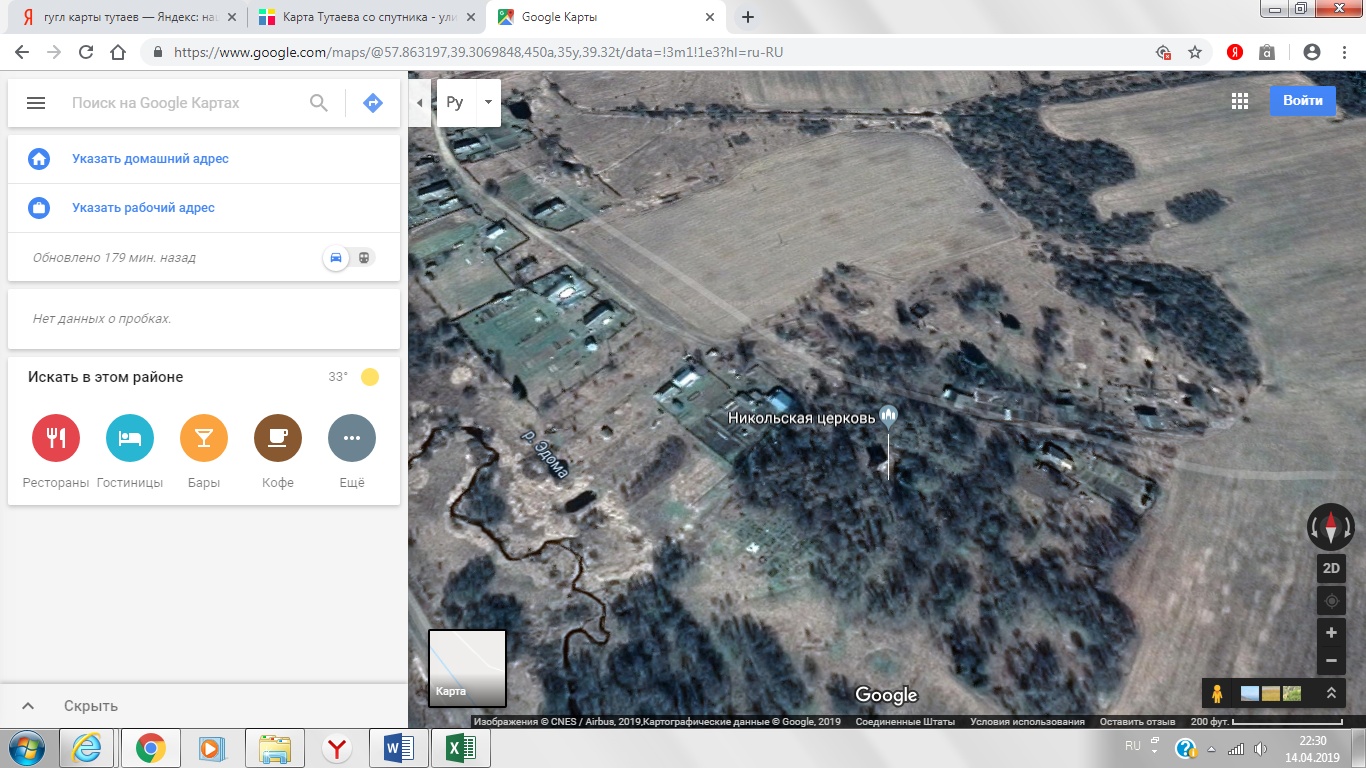 Место (площадка) накопления ТКО№ п/п Адрес земельного участкаСхема размещения мест (площадок) накопления ТКО,М 1:200015.Ярославская область, Тутаевский район, д.Артемьевогеографические координаты:Х 57.868152Y 39.305098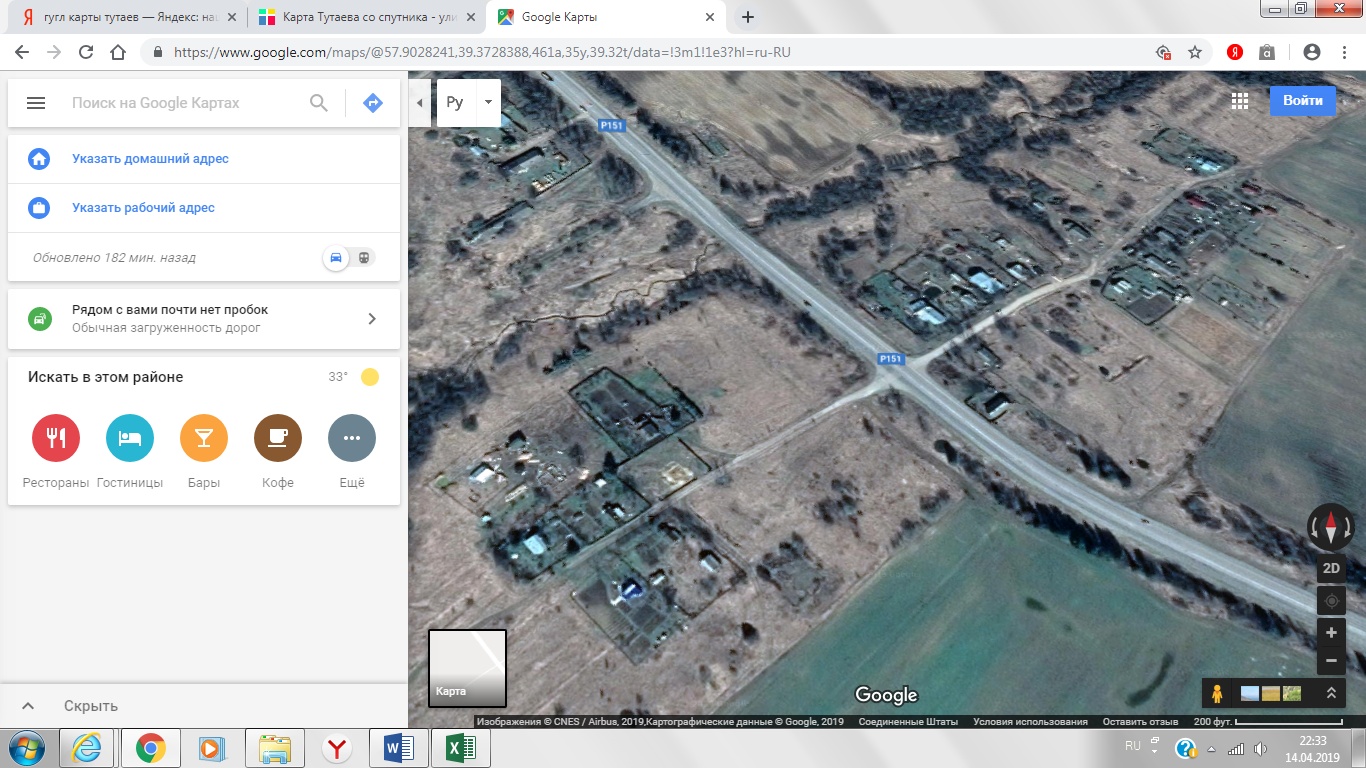 Место (площадка) накопления ТКО№ п/п Адрес земельного участкаСхема размещения мест (площадок) накопления ТКО,М 1:200016.Ярославская область, Тутаевский район, д.Артемьевогеографические координаты:Х 57.9161Y 39.3481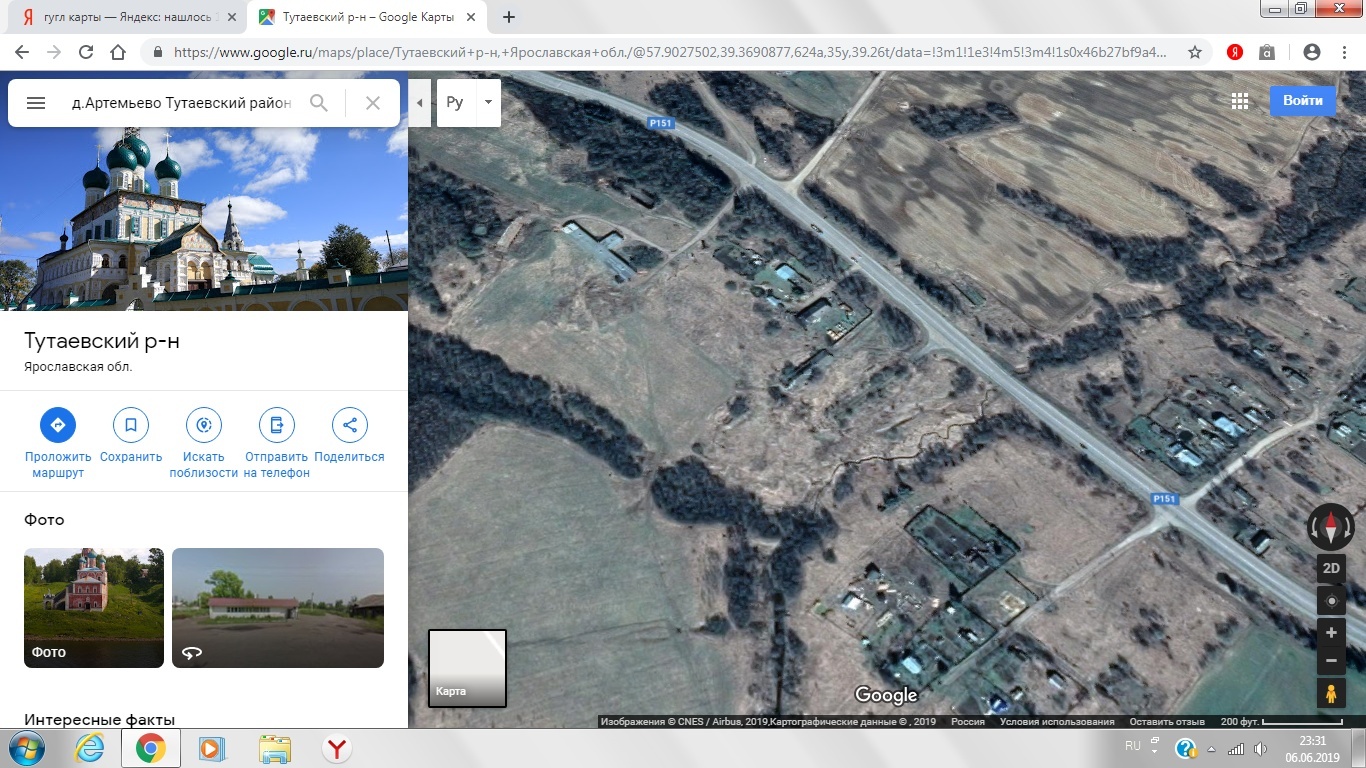 Место (площадка) накопления ТКО№ п/п Адрес земельного участкаСхема размещения мест (площадок) накопления ТКО,М 1:200017.Ярославская область, Тутаевский район, д.Артемьево, кладбищегеографические координаты:Х 57.9161Y 39.3481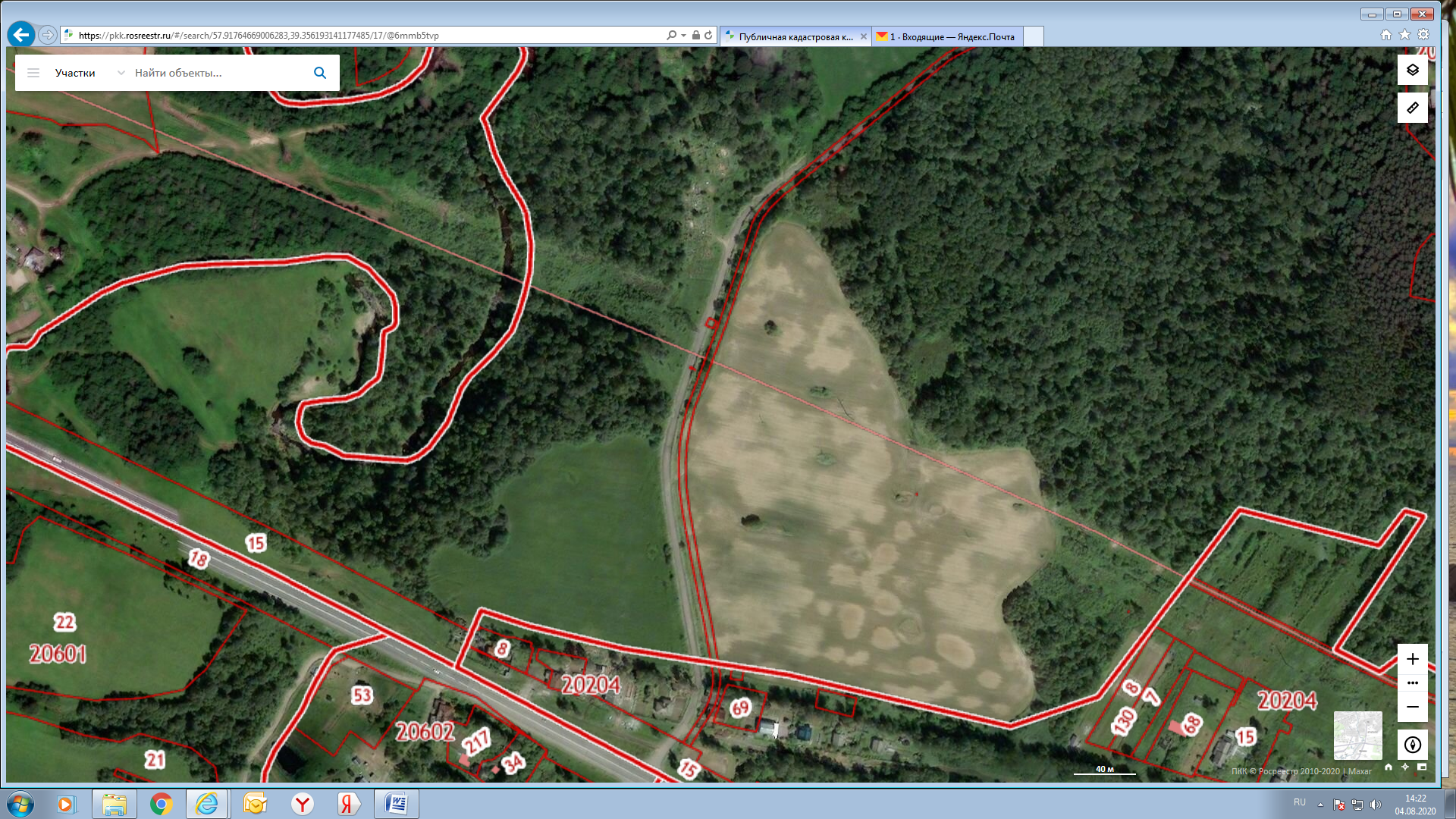 Место (площадка) накопления ТКО№ п/пАдрес земельного участкаСхема размещения мест (площадок) накопления ТКО,М 1:200018.Ярославская область, Тутаевский район, д.Ильинское, кладбищегеографические координаты:Х 57.805243 Y 39.423110 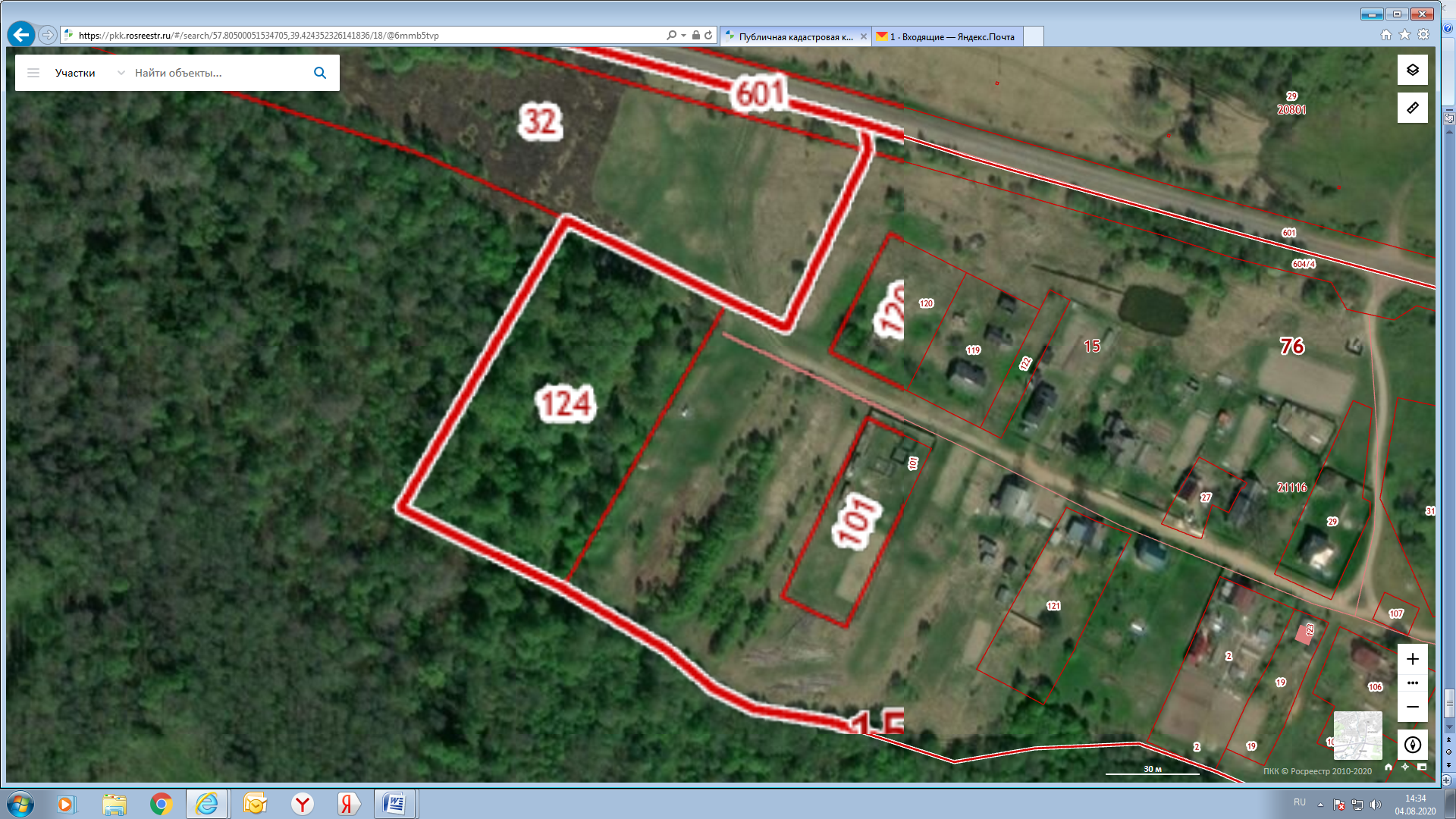 Место (площадка) накопления ТКО